	บันทึกข้อความ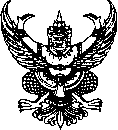 ส่วนราชการ   ที่   	วันที่     เรื่อง   ขอจัดส่งผลงานทางวิชาการ ประเภทงานวิจัย ฉบับออนไลน์เรียน	คณบดีคณะวิทยาศาสตร์และเทคโนโลยีการเกษตร 	อ้างถึงบันทึกข้อความที่ อว................ ลงวันที่.....................เรื่อง ขอส่งผลงานทางวิชาการเพื่อขอกำหนดตำแหน่งผู้ช่วยศาสตราจารย์  ซึ่งดิฉัน นางฟ้าใส  ใจกระจ่าง  พนักงานในสถาบันอุดมศึกษา เลขที่ตำแหน่ง .................. สังกัดสาขา.................. คณะวิทยาศาสตร์และเทคโนโลยีการเกษตร มทร.ล้านนา......  ได้ยื่นผลงานทางวิชาการ ประเภทงานวิจัย จำนวน...... เรื่อง ซึ่งในเรื่องที่ ....“ชื่อเรื่องวิจัย” ได้มีการตอบรับบทความเพื่อตีพิมพ์ในวารสารเกษตรพระจอมเกล้า ปีที่ ๔๐ ฉบับที่ ๒ พฤษภาคม - สิงหาคม ๒๕๖๖ นั้น	บัดนี้ ได้มีการตีพิมพ์วารสารออนไลน์เป็นที่เรียบร้อยแล้ว เมื่อวันที่ ................. จึงขอจัดส่งผลงานวิชาการเรื่องดังกล่าว จำนวน ๕ ชุด โดยสามารถดาวน์โหลดเอกสารออนไลน์ได้ผ่านทางลิงก์ ..........................จึงเรียนมาเพื่อโปรดพิจารณา(นางฟ้าใส  ใจกระจ่าง )ผู้ยื่นขอกำหนดตำแหน่งผู้ช่วยศาสตราจารย์